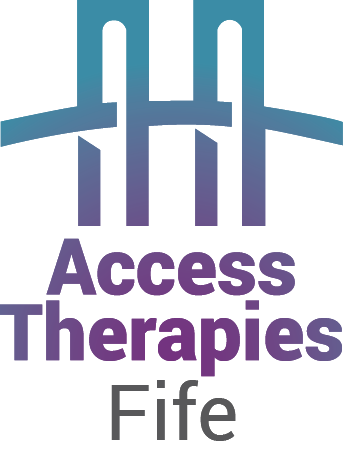 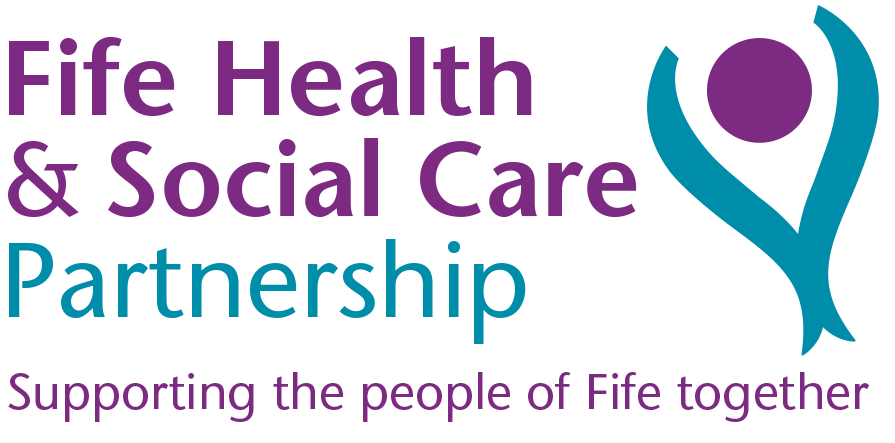 Date: ………………………..I am recommending the following: 							(Please tick)Access Therapies Fife website Self help resources and Self help guides  www.accesstherapiesfife.scot.nhs.ukStep on Stress	3 sessions over 3 weeks (1.5 hours each session) where you can learn how to reduce stress, anxiety and panic as well as boost your self esteem Courses running all throughout the year across FifeThis is a lecture style course delivered by our team through presentations.  It is not group therapy.You can take along a friend or family member for supportPlease book via the Access Therapies Fife Website Home - Access Therapies Fife NHS (scot.nhs.uk)Back on TrackTherapist-guided self-help course which provides ways to improve mood and manage symptoms of depressionBlend of online videos, teaching core concepts, workbook and up to four brief video/phone appointments with a therapist.Please book via the Access Therapies Fife WebsiteHome - Access Therapies Fife NHS (scot.nhs.uk)Change Up10 session therapy group to help people with a range of emotional problems, such as anxiety, depression, obsessive-compulsive disorder, panic and social anxietyGroups run throughout the year in venues across FifeThis is a therapy group and is run by NHS PsychologistsFor a pre-group assessment – please book via the Access Therapies Fife Website.  Home - Access Therapies Fife NHS (scot.nhs.uk)They will then contact you to arrange a pre-group assessment appointment with one of our therapistsMoodcafe website  - www.moodcafe.co.uk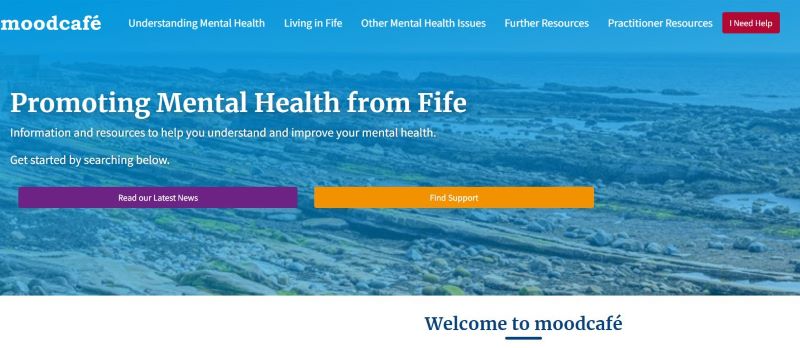 Resources for: ParentsChildren and ParentsCarersPeople with learning disabilitiesFor Older peopleInformation and resources about:   Anger, Addictions, Bereavement, Bullying & harassment, Eating Disorders, Extreme moods and bipolar disorder, Memory problems, Pregnancy and postnatal emotional problems, Self esteem, Self harm, Trauma and abuse Well-being and Lifestyle Advice; Advice about coping with physical health problems; Advice about managing feelings plus information about CBT tools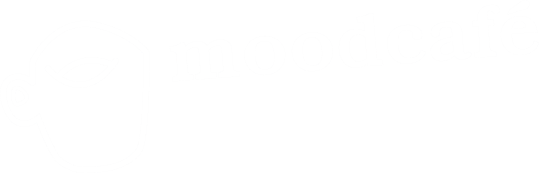 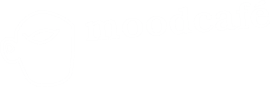 